韮崎市災害時応急井戸登録届令和　　年　　月　　日韮崎市長　内　藤　久　夫　　殿届出者　住　所　　　　　　　　　　　　　　　　　　　　　　　　　　氏　名　　　　　　　　　　　　　　　　　　（※1）　　　　　　　　　　　　　　　　　　　　　　　（※1）法人の場合は、記名押印してください。法人以外でも、本人（代表者）が手書きしない場合は、記名押印してください。韮崎市災害時応急井戸としての登録を届け出ます。なお、登録に当たっては下記の協力事項について同意します。記　　　　　※2…届出者と異なる場合に記入。本人が手書きしない場合は、記名押印してください。※3…所有者と管理者が異なる場合に記入。なお、本人が手書きしない場合は、記名押印してください。※4…つるべ式井戸とは、井戸の屋根などに滑車を設置してロープと桶を用いて水を汲み上げる井戸などのことです。●発電機の所有について　※5…「持っています」と回答された方は、「井戸ポンプ仕様(能力)等に係る調査書」への回答お願いします。（協力事項）　１．可能な範囲内での災害時等における地域住民等への井戸水の無償提供　２．災害時応急井戸に関する地区長への情報提供(1) 井戸所在地(2) 自治会（地区）(3) 登録者氏名(4) 登録者連絡先(5) ポンプの仕様（電動・手動・つるべ式等の別）(6) 現在の井戸水の使用状況（飲料水・飲料外）(7) 発電機の有無　                    　　　　　　　　　　　　　      【注意】家庭用発電機をお持ちの方は、記載をお願いします。次のとおり回答します。　　　　　　  　令和　　　年　　 月　 　日　  　氏  名                                   １．井戸ポンプの仕様（能力）について２．プラグ・コンセントの形状について　「記載にあたっての留意事項」の【家庭のプラグ・コンセントの形状例】をご覧いただき、ご家庭の井戸ポンプのプラグ、コンセントを確認のうえ、下の【回答】欄に該当する番号を記載してください。　なお、【家庭のプラグ・コンセントの形状例】の形状に当てはまらない場合などは、⑤と記載してください。【回答】記載にあたっての留意事項※ 次の事例を参考にしていただき、別紙「調査書」（回答）への記載をお願いします。【例示】　韮崎 太郎さんが所有する井戸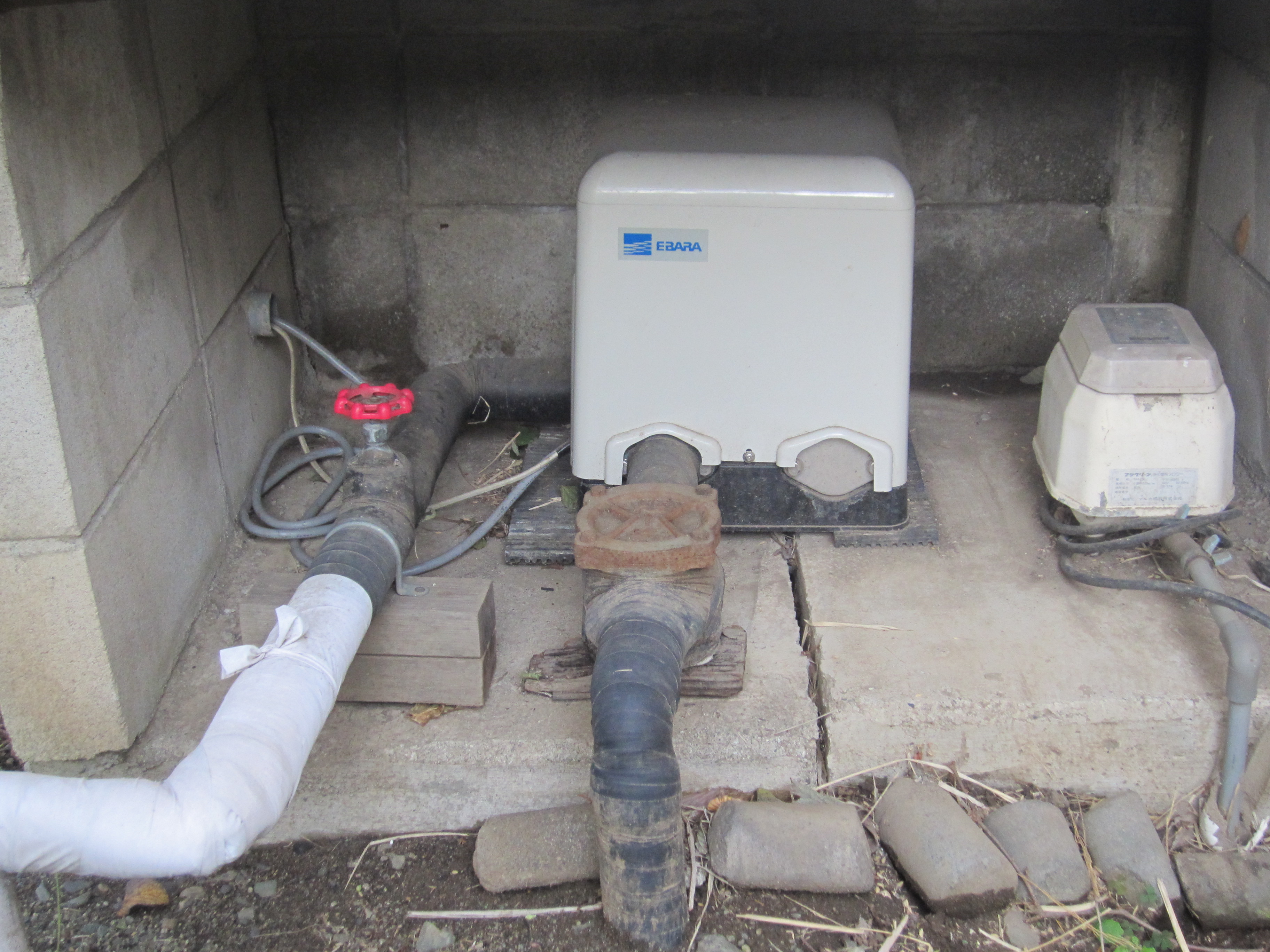 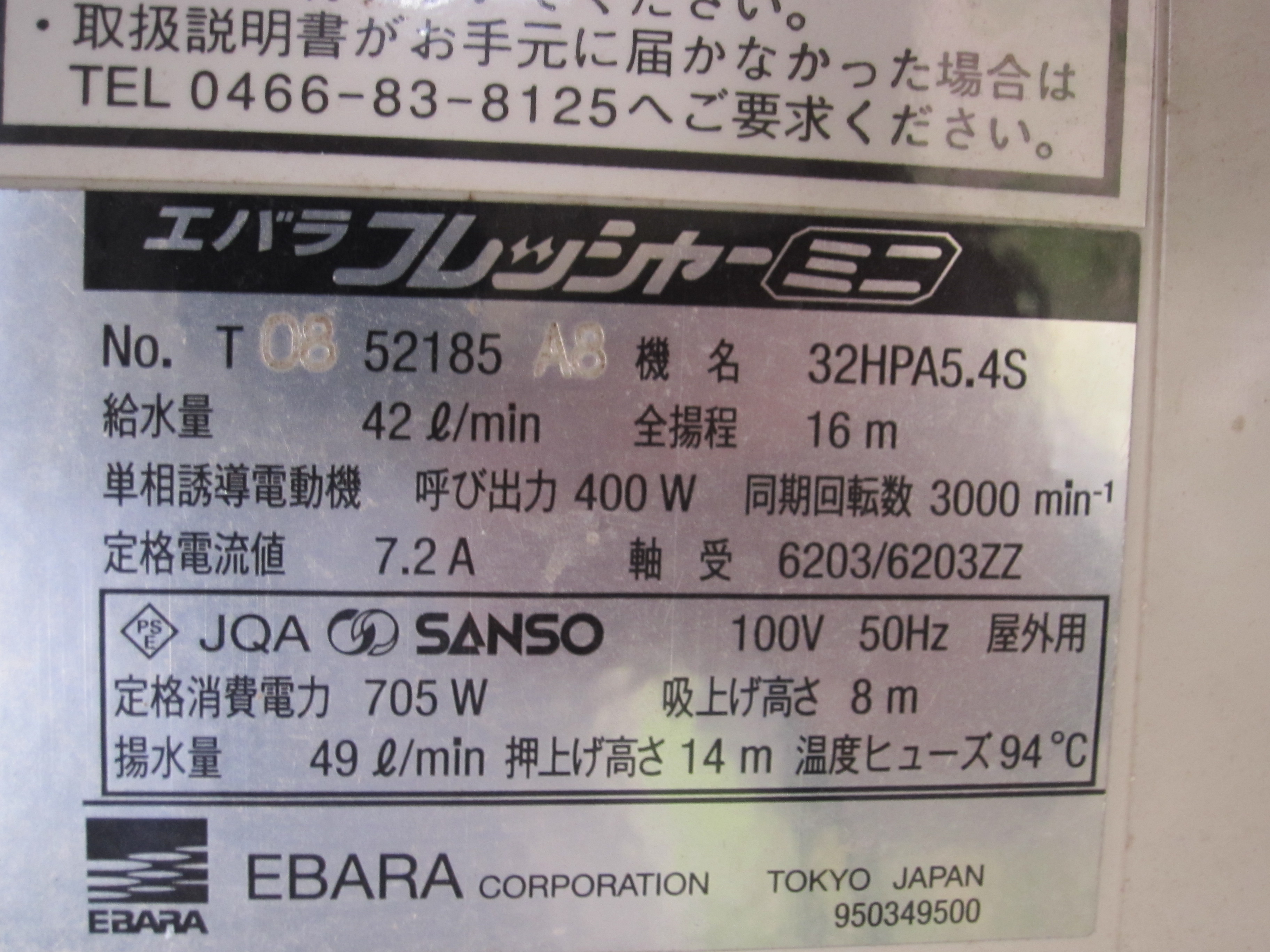 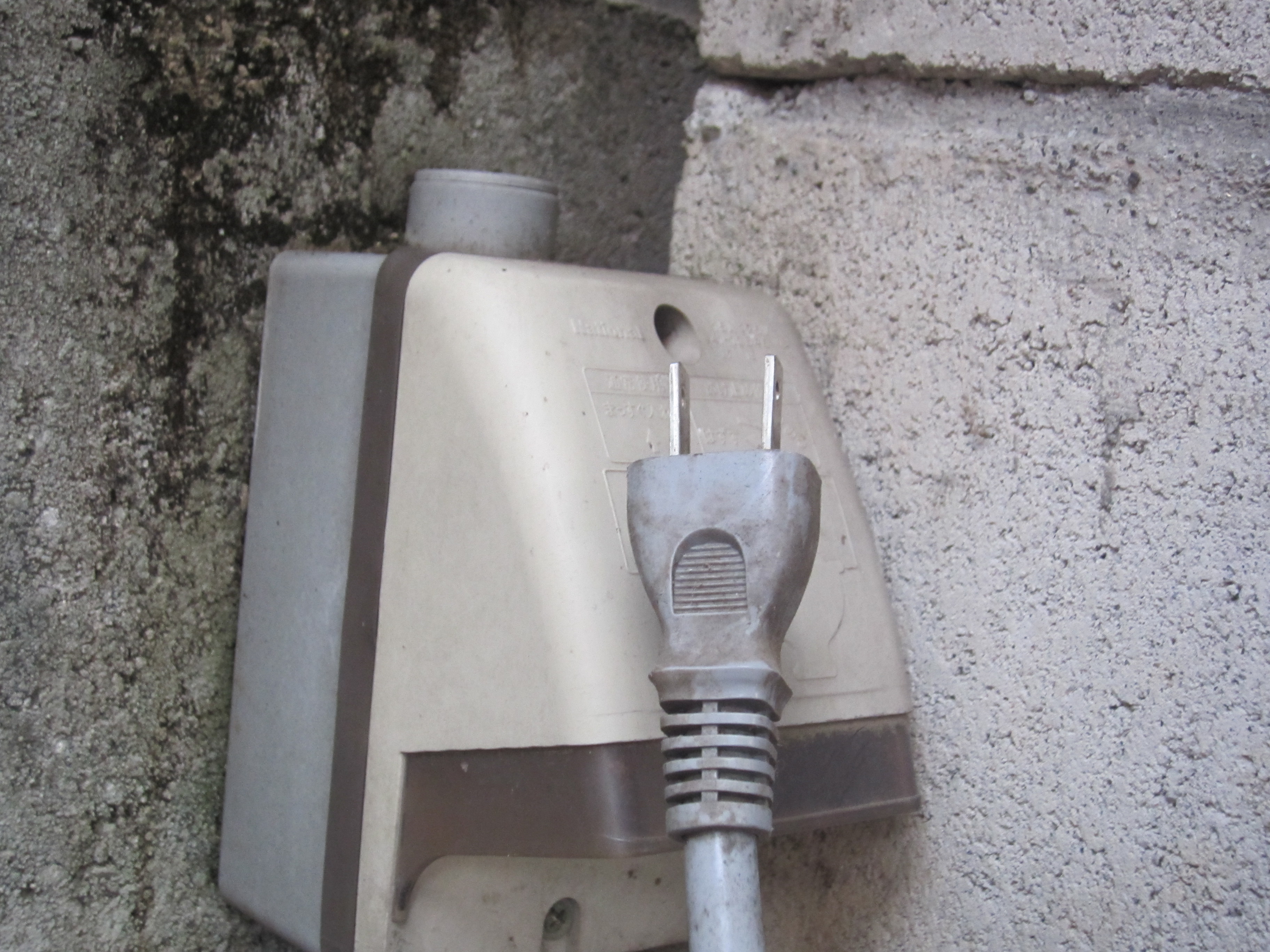 【家庭のプラグ・コンセントの形状例】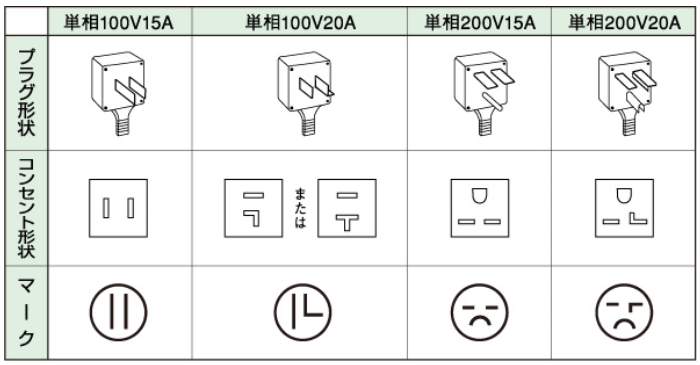 井戸の所在地韮崎市 地区名井戸の所有者※2氏　名：　　　　　　　　　　　　　　　氏　名：　　　　　　　　　　　　　　　氏　名：　　　　　　　　　　　　　　　井戸の所有者※2連絡先：　連絡先：　連絡先：　井戸の管理者※3氏　名：　　　　　　　　　　　　　　　氏　名：　　　　　　　　　　　　　　　氏　名：　　　　　　　　　　　　　　　井戸の管理者※3連絡先：　連絡先：　連絡先：　ポンプの仕様□ 電動　・　□ 手動　・　□ つるべ式等※4 現在の井戸水の使用状況□ 飲料水□ 生活用水(洗濯、風呂、草木への散水等)□ その他(　　　　　　　　　　　　　 　　　　　　　　)家庭用発電機を□ 持っています※5　・　　□ 持っていません　電流値　　　　　　　　　Ａ　消費電力　　　　　　　　　Ｗ番号